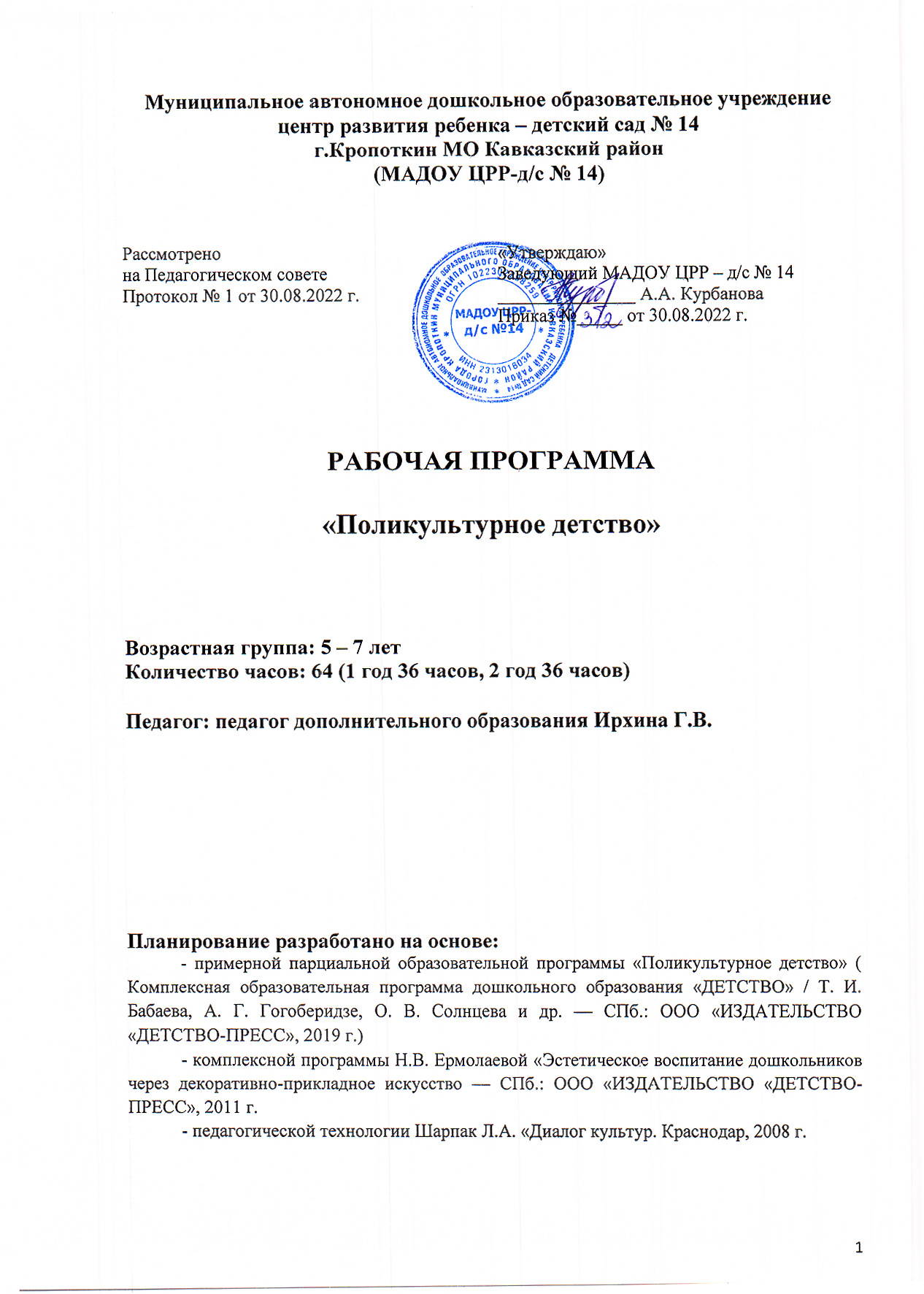 Муниципальное автономное дошкольное образовательное учреждениецентр развития ребенка – детский сад № 14 г.Кропоткин МО Кавказский район(МАДОУ ЦРР-д/с № 14)РАБОЧАЯ ПРОГРАММА«Поликультурное детство»Возрастная группа: 5 – 7 летКоличество часов: 64 (1 год 36 часов, 2 год 36 часов)Педагог: педагог дополнительного образования Ирхина Г.В.Планирование разработано на основе:- примерной парциальной образовательной программы «Поликультурное детство» ( Комплексная образовательная программа дошкольного образования «ДЕТСТВО» / Т. И. Бабаева, А. Г. Гогоберидзе, О. В. Солнцева и др. — СПб.: ООО «ИЗДАТЕЛЬСТВО «ДЕТСТВО-ПРЕСС», 2019 г.) - комплексной программы Н.В. Ермолаевой «Эстетическое воспитание дошкольников через декоративно-прикладное искусство — СПб.: ООО «ИЗДАТЕЛЬСТВО «ДЕТСТВО-ПРЕСС», 2011 г.- педагогической технологии Шарпак Л.А. «Диалог культур. Краснодар, 2008 г.Пояснительная записка                                                                               Когда национальное умирает в детях, то это означает начало смерти нации. Народ в наиболее чистом виде всегда представляют дети. Г.Н. Волков Старшая группаИдея поликультурности стала предметом научного исследования в начале 20 века. Гурлитт Л., Гансберг Ф., Шанпельман Г. в это понятие включали этническую и мировую культуры, способствующие развитию общечеловеческого сознания и утверждающие идею о едином мире, не допускающем унификации культур. Дошкольный возраст имеет основополагающее значение для социального становления личности в целом и для воспитания этнотолерантности, поскольку, с одной стороны, ребенок изначально толерантен, а с другой — именно на ранних стадиях закладывается прочная база для будущих этнических и расовых предрассудков и конфликтов.Понятие поликультурного воспитания определяет как «воспитание, включающее организацию и содержание педагогического процесса, в котором представлены две и более культуры, отличающиеся по языковому, этническому, национальному или расовому признаку». Поликультурность воспитания предполагает отражение в его содержании специфических особенностей различных культур, их диалога и взаимодействия в историческом и современном контекстах. Поликультурное образование должно начинаться как можно раньше, в идеале - с рождения. Дошкольный возраст является наиболее сензитивным для формирования положительного отношения к представителям других национальностей. Для маленького ребенка не существует понятия «свой» и «чужой» в национальном смысле, он открыт любой культуре на познавательном и деятельностном уровнях. Поликультурное воспитание дошкольников рассматривается как процесс формирования у детей национальной идентичности и представлений о многообразии культур в отдельном населенном пункте, стране и в мире, воспитания у них заинтересованного и позитивного отношения к разным культурам и их различиям, развития умений и навыков гуманного, продуктивного взаимодействия с носителями других культур. Миссия дошкольного образования - сформировать основу, фундамент для успешной интеграции ребенка в многонациональное общество, его социализации в современном мире. Наиболее ценной для воспитания и обучения ребенка становится духовная культура и особенно искусство. Произведения разных видов искусства близки эмоциональной природе ребенка, его способности мыслить образами и выражать свое отношение к окружающему в разных видах художественной деятельности.Данная программа разработана на основе программПРОГРАММА КРУЖКА ПО ДЕКОРАТИВНО-ПРИКЛАДНОМУ ИСКУССТВУ «ХУДОЖНИКИ-УМЕЛЬЦЫ», Н. В. Ермолаева— СПб. : ООО «ИЗДАТЕЛЬСТВО «ДЕТСТВО-ПРЕСС», 2011.)ПРИМЕРНАЯ ПАРЦИАЛЬНАЯ ОБРАЗОВАТЕЛЬНАЯ ПРОГРАММА «ПОЛИКУЛЬТУРНОЕ ДЕТСТВО» ( Комплексная образовательная программа дошкольного образования «ДЕТСТВО» / Т. И. Бабаева, А. Г. Гогоберидзе, О. В. Солнцева и др. — СПб. : ООО «ИЗДАТЕЛЬСТВО «ДЕТСТВО-ПРЕСС», 2019.) Цель программы: формирование и развитие основ художественной культуры ребенка через народное декоративно-прикладное искусство; создание новой модели взаимодействия ребѐнка с окружающим миром: формирование любви к российской цивилизации и толерантного отношения к другим народам, их быту и культуреЗадачи программы: 1.Воспитывать уважение к людям разных национальностей, их культуре. Поддерживать интерес к народной культуре своей страны (устному народному творчеству, народной музыке, танцам, играм, игрушкам).2.Развивать представление о том, что Россия — большая многонациональная страна, все люди которой хотят жить в мире и согласии.3.Познакомить с расовым составом жителей нашей планеты, помочь понять многообразие ее этнического состава, объяснить, что в каждой стране живут люди разных национальностей.4.Объяснять значение позитивного общения, сотрудничества с людьми разных стран и этносов.5. Приобщать детей к народному декоративно-прокладному искусству в условиях  собственной практической творческой деятельности; воспитывать устойчивый интерес к народному творчеству как эталону красоты. 6. Воспитания любви к «малой Родине», гордость за достижения своего города, края.	Освоение задач воспитания этнотолерантности у дошкольников осуществляется в разных видах совместной и самостоятельной деятельности.Основные методы воспитания этнотолерантности.1.Рассказы взрослого, чтение книг, просмотр видеофильмов, видеопрезентаций, прослушивание аудиозаписей, беседы, организация выставок обеспечивают накопление ребенком представлений о расовом и этническом составе планеты, нашей страны, особенностях этнической культуры, возбуждают интерес к данному содержанию.2.Знакомство детей с устным народным творчеством, народными игрушками и способами их изготовления, народными играми, народным музыкальным и изобразительным искусством, народными праздниками способствует воспитанию интереса к культуре родной страны, своего этноса, других народов и национальностей, углубляет опыт познания ребенком причин различия и сходства этнических культур, обеспечивает возможность отражения полученных знаний в разных видах художественно-творческой деятельности.3. Обсуждение реальных специально созданных проблемных ситуаций, связанных с решением проблем межэтнического взаимодействия в целях воспитания этнотолерантного отношения к людям (детям и взрослым) различных рас и национальностей.4. Метод проектов углубляет интерес ребенка к этнической проблематике, мотивирует к самостоятельному поиску информации. Детям могут быть предложены различные темы проектной деятельности: «Собирание коллекций», «Создание мини-музея», «Создание альбома „Мы разные, мы вместе“» с рисунками и рассказами детей различной этнической принадлежности, посещающих одну группу детского сада и пр.5. Праздники (в том числе народные обрядовые), театрализованно-музыкальные развлечения, семейные вечера подводят своеобразный итог рассмотрения темы; активное участие в них детей, взаимодействие с представителями разных этносов способствуют накоплению опыта деятельности и поведенияФормы работы с родителями:	1.Участие родителей в медиаклубе детского сада.2.Активизация данной проблемы на сайте детского  сада.3.Экскурсионные презентации родителей «Мы это видели!» 4.Участие в выставках и конкурсах. 5.Медиа консультации по теме.Итоги освоения содержания программы.Достижения ребенка (Что нас радует)-Ребенок  проявляет интерес к культуре своего народа, русской народной культуре, знакомству с культурами различных этносов, населяющих нашу страну.-Знает , что Россия — большая многонациональная страна, понимает, что все люди должны жить в мире и согласии.-Знает , что люди объединяются в различные национальные группы, видит их многообразие, определяет их некоторые внешние особенности, различие языка.-Называет 	 свою национальную принадлежность.-Высказывается  о значении позитивного общения, о необходимости сотрудничества и взаимопомощи людей разных стран и этносов.-Стремится  налаживать бесконфликтные отношения с детьми других этносов, с желанием участвует в разных видах деятельности с ними.Вызывает озабоченность и требует дополнительных совместных усилий педагогов и родителей-Ребенок  не может назвать этносы, представители которых живут в России, не знает название этноса, к которому относится.-Интерес  к культуре разных стран и народов выражен не ярко, ребенок избегает общения об их особенностях.-Ребенок  с трудом называет некоторые особенности внешнего вида представителей разных рас, не знает особенностей их культуры.-Настороженно  относится к людям других национальностей, избегает общения и игр с детьми других национальностей, ярко отличающихся от его собственной.                              Таблица тематического распределения количества часов:Список используемой литературы по про грамме Поликультурное детство 1. Ермолаева Н.В. Эстетическое воспитание дошкольников через декоративно-прикладное искусство. Программа кружка по декоративно-прикладному искусству «художники-умельцы. СПб Детство-пресс, 2011 г.2. Ветохина А.Я. Нравственно-патриотическое воспитание детей дошкольного возраста3. Лыкова И.А. «Цветные ладошки»4. Шарпак  Л.А. Диалог культур5. Хамцова О.А. Жемчужины Кубани6. Воспитание дошкольников в духе русских культурных традиций / авт.-сост. О.М. Ельцова, Г.А. Антонова, Н.А. Николаева. М.: ТЦ Сфера, 2019.7. Шорыгина Т.А. Наша Родина – Россия. М.: ТЦ Сфера, 2021.Календарно-тематическое планированиестаршая группаПояснительная запискаПодготовительная группаДошкольный возраст имеет основополагающее значение для социального становления личности в целом и для воспитания этнотолерантности. Понятие поликультурного воспитания определяет как «воспитание, включающее организацию и содержание педагогического процесса, в котором представлены две и более культуры, отличающиеся по языковому, этническому, национальному или расовому признаку». Компонентами содержания социального развития старших дошкольников в поликультурном обществе становятся толерантность, патриотизм, гражданственность и этнотолерантность, которые формируются целенаправленно в педагогическом процессе ДОУ средствами вхождения ребенка в культуру. Наиболее ценной для воспитания и обучения ребенка становится духовная культура и особенно искусство. Произведения разных видов искусства близки эмоциональной природе ребенка, его способности мыслить образами и выражать свое отношение к окружающему в разных видах художественной деятельности. Наиболее доступными из них для дошкольников являются следующие; Народная игровая культура: Ребенку понятны и интересны такие ее формы, как народные игры разных видов (подвижные игры и состязания, сюжетные, хороводные, словесные), народная игрушка, народный праздник.   Народная игровая культура рассматривается как знакомство с родной культуры. Вместе с тем введение элементов народной игровой культуры разных народов может способствовать воспитанию толерантного отношения к разным народам у детей дошкольного возраста, их поликультурному развитию. Устное народное творчество Произведения устного творчества разных народов помогает дошкольнику понять общность нравственно-этических общечеловеческих ценностей. Народное творчество, ценность которого состоит в познавательном, эстетическом и воспитательном значении.Декоративно-прикладное искусство разных народов Знакомство народными декоративными промыслами разных культур, позволяет дошкольникам увидеть, что их специфика зависит от внешних особенностей жизни этноса (главным образом среды обитания), а общность определяется единством нравственных и эстетических ценностей. Возможность участвовать в создании предметов на основе народных традиций делает этот процесс увлекательным и полезным для ребенка. Поликультурное пространство музея Музей обладает большими потенциальными возможностями для приобщения дошкольников к различным культурам благодаря наглядно представленным памятникам и музейным экспонатам. Современные технологии делают доступным и интересным процесс приобщения дошкольников к различным культурам в условиях музея. Кроме того, возможно использование элементов музейной педагогики в МАДОУ за счет организации  детского мини-музея .   Данная программа разработана на основе программ:ПРИМЕРНАЯ ПАРЦИАЛЬНАЯ ОБРАЗОВАТЕЛЬНАЯ ПРОГРАММА «ПОЛИКУЛЬТУРНОЕ ДЕТСТВО» (Комплексная образовательная программа дошкольного образования «ДЕТСТВО» / Т. И. Бабаева, А. Г. Гогоберидзе, О. В. Солнцева и др. — СПб. : ООО «ИЗДАТЕЛЬСТВО «ДЕТСТВО-ПРЕСС», 2019.)Цель программы: Поддерживать и поощрять интерес к русской народной культуре (устному народному творчеству, народной музыке, танцам, играм, игрушкам). Стимулировать развитие интереса к знакомству с культурой, народным искусством различных этносов, населяющих нашу страну. Познакомить с расовым и этническим разнообразием людей планеты Земля. Знакомить что Россия — многонациональная страна.Задачи воспитания этнотолерантности у детей 1.	Воспитывать у детей миролюбие, принятие и понимание других людей (детей и взрослых) независимо от их расовой и национальной принадлежности, языка и других особенностей культуры.2.	Воспитывать негативное отношение к насилию и агрессии в любой форме, в том числе по национальному признаку.3.Способствовать развитию основ патриотических и гражданских чувств, развитию этнической идентичности ребенка4.Воспитывать чувство привязанности ребенка к родному краю, гордости за историю своей страны, ее народ, культуру, уважение к обычаям, традициям своего и других народов.5.Поддерживать у детей интерес к культуре родной страны, своего этноса и других народов и национальностей6.Обогатить представления об особенностях русской народной культуры, о культуре разных этносов в соответствии с региональными особенностями проживания ребенка, о культуре ближайших соседей России, чьи представители проживают на ее территории.7.Познакомить с некоторыми особенностями жизни и культуры разных этносов мира, которые отражены в их искусстве. 8.Развивать способность к толерантному общению, позитивному взаимодействию с людьми разных стран и этносов.Основные методы воспитания этнотолерантности.— рассказы взрослого, чтение книг, просмотр видеофильмов, видеопрезентаций, прослушивание аудиозаписей, беседы, организация выставок; — знакомство детей с устным народным творчеством, народными игрушками и способами их изготовления, народными играми, народным музыкальным и изобразительным искусством, народными праздниками; — обсуждение реальных специально созданных проблемных ситуаций, связанных с решением проблем межэтнического взаимодействия;— проведение детских и народных обрядовых праздников, театрализованно-музыкальных представлений, семейных вечеров с приглашением людей (взрослых и детей) разных национальностей.-сравнительный анализ народных игр, игрушек, произведений народного искусства. Педагог с детьми обсуждают причины различий, вызванные природными условиями жизни этноса, особенностями их материальной культуры в процессе сравнения народных подвижных игр (например, русская народная игра «У медведя во бору» и ненецкая игра «Олени»), народных игрушек (например, зависимость материалов, которые используются для изготовления кукол, от природно-климатических условий жизни народов Африки и России). Постепенно дети подводятся к мысли о единстве социально-нравственных ценностей (например, ценности единства, дружбы членов семьи при сравнении русской сказки «Старик и сыновья» и болгарской сказки в обработке А. Каралийчева «Завет хана Кубрата»; ценности трудолюбия и уважения старших по русской народной сказке «Морозко» и немецкой сказки «Госпожа Метелица» в обработке бр. Гримм).-решение проблемных ситуаций (типа «Нужен твой совет», «Невыдуманная история»), образно-игровые этюды и импровизации, театрализованные игры содействуют развитию способности к толерантному общению, позитивному взаимодействию с людьми (взрослыми и детьми) разных стран и этносов, помогают понять, как важно жить в мире со всеми народами, знать и уважать их культуру, обычаи и традиции.-игры-путешествия по глобусу, карте мира, карте родной стране.-организация детской проектной деятельности углубляет интерес ребенка к этнической проблематике, мотивирует к самостоятельному поиску информации. Детям могут быть предложены различные темы проектной деятельности, например: «Собирание коллекций», «Ожившая карта», «Создание альбома „Мы все живем в России“».-тематический день «Дружат дети всей Земли», который дети старших групп вместе с воспитателями и родителями готовят и проводят в начале мая для всего детского сада.Содержание образовательной деятельности.Познавательный компонент этнотолерантностиРебенок знакомится с расовым и этническим разнообразием людей планеты Земля.Ребенок относит себя к определенному этносу, имеет некоторые представления об особенностях этого этноса (его древности, культуре, искусстве, обычаях и традициях).Ребенок понимает, что Россия — многонациональная страна, может назвать 3—4 национальности людей, населяющих ее.Дошкольник знает, что люди объединяются в различные национальные группы, может назвать 3—4 национальности людей разных стран мира.Ребенок видит внешние особенности представителей разных этносов (цвет кожи, черты лица, обобщенные особенности фигуры, прически).Ребенок знаком с некоторыми особенностями материальной культуры (одежда, жилище, посуда, еда, игрушки и пр.), своеобразием произведений народного искусства, народных игр и праздников, понимает, что их различия определяются природно-климатическими условиями жизни этноса.Ребенок знает отдельные произведения устного, музыкального, декоративно-прикладного искусства, некоторые народные игры людей разных этносов.Ребенок с помощью взрослого начинает осознавать, что основные социально-нравственные и эстетические ценности разных этносов едины (все любят свою страну, чтят предков и уважают старших, заботятся о близких людях, младших членах семьи, ценят и берегут природу, красоту окружающего мира, поощряют трудолюбие, дружелюбие, любят весело и дружно отдыхать и пр.).Ребенок понимает значение миролюбия, толерантного общения с детьми и взрослыми, осознает значение взаимопомощи в трудных ситуациях, необходимость позитивного взаимодействия с людьми разных стран и этносов.Организация опыта освоения программыЭмоциональный компонент этнотолерантностиВоспитывать уважение к людям разных национальностей, их культуре.Поддерживать и поощрять интерес к русской народной культуре, культуре родного ребенку этноса, культурам разных народов и этносов.Обеспечивать реализацию потребности детей в общении по поводу этнической проблематики.Поддерживать желание организовывать содержательную совместную деятельность с детьми других национальностей, посещающих детский сад, стремление налаживать контакты с детьми, которые недавно живут в нашей стране и не знают русского языка.Воспитывать негативное отношение к агрессии по национальному признаку, способствовать проявлению детьми миролюбия, принятия и понимания людей (особенно детей) разных национальностей.Практический компонент этнотолерантностиОбеспечивать развитие умений воспринимать, понимать и обсуждать различия и сходства народной культуры некоторых этносов на основе ознакомления с особенностями материальной и духовной культуры, народного искусства, игр, игрушек, праздников.В разных видах совместной деятельности развивать умения детей сравнивать внешние признаки представителей разных этносов, своеобразие их материальной культуры, определять взаимосвязь их различий с особенностями природно-климатических условий.В ходе совместных обсуждений особенностей духовной культуры подводить детей к пониманию глубинной схожести народных культур ввиду наличия общих нравственно-этических и эстетических ценностей (Родины, труда, доброты, красоты, семьи и т. п.).Создавать условия для освоения умений общаться и организовывать разные виды деятельности с детьми другой национальности, в том числе с теми, кто плохо знает русский язык.Инициировать стремление детей разучивать и исполнять некоторые произведения устного, музыкального творчества разных народов, изготавливать игрушки-самоделки, поделки в русле народных традиций.В ходе организации игровой, художественной и проектной деятельности обеспечивать развитие умений отражать представления о многообразии этнического состава мира, об особенностях материальной и духовной культуры разных народов, знание произведений народного искусства в разных видах деятельности (общении, художественно-речевой, игровой, изобразительной деятельности и т. д.).Итоги освоения содержания программыДостижения ребенка (Что нас радует)Ребенок  проявляет интерес к национальному разнообразию людей своей страны и мира, стремление к знакомству с их культурой.Ребенок  относит себя к определенному этносу, имеет некоторые представления об особенностях этого этноса.Ребенок  знает названия нескольких рас, этносов России и других стран мира, может назвать яркие особенности их внешнего вида, произведения устного народного творчества, народных игр и игрушек.Положительно  высказывается о представителях разных этносов, толерантно относится к детям других национальностей, в общении с ними первичными для дошкольника являются личностные особенности, а не этническая принадлежность.С  удовольствием рассказывает о своих друзьях других этносов, высказывает желание расширять круг межэтнического общения.Знает  некоторые способы налаживания межэтнического общения с детьми других этносов и использует их при решении проблемно-игровых и реальных ситуаций взаимодействия.С  удовольствием участвует в разных видах деятельности на материале народной культуры, в том числе праздниках, театральных постановках, проектах, детском книгоиздательстве и оформлении выставок по этнической проблематике.Вызывает озабоченность и требует дополнительных совместных усилий педагогов и родителейРебенок  называет русских как единственную национальность России, не всегда адекватно, упрощенно представляет этнический состав населения.Ребенок  называет (иногда с искажениями) некоторые этносы без учета принципа регионального проживания.Интерес  к культуре разных стран и народов выражен не ярко, ребенок избегает общения об их особенностях, не может понять причины различий и сходства произведений народного искусства.Ребенок  знает свою этническую принадлежность, но не называет особенностей данного этноса.Ребенок  настороженно относится к людям других национальностей, избегает общения и игр с детьми других национальностей, объясняет причины конфликтов и неудач сверстников их этнической принадлежностью.Ребенок  участвует в ярких совместных видах деятельности на материале народной культуры, но не проявляет внимания к их содержанию иТаблица тематического распределения количества часов:Список используемой литературы:1. Ветохина А.Я. Нравственно-патриотическое воспитание детей дошкольного возраста2. Ермолаева Н.В. Эстетическое воспитание дошкольников через декоративно-прикладное искусство. СПб Детство-пресс, 2011 г.3. Лыкова И.А. «Цветные ладошки»4. Шарпак  Л.А. Диалог культур5. Хамцова О.А. Жемчужины Кубани6. Воспитание дошкольников в духе русских культурных традиций / авт.-сост. О.М. Ельцова, Г.А. Антонова, Н.А. Николаева. М.: ТЦ Сфера, 2019.7. Шорыгина Т.А. Наша Родина – Россия. М.: ТЦ Сфера, 2021.Календарно-тематическое планированиеРассмотрено на Педагогическом совете Протокол № 1 от 30.08.2022 г.«Утверждаю»Заведующий МАДОУ ЦРР – д/с № 14 _______________ А.А. КурбановаПриказ №312 от 30.08.2022 г.№ п/пТемаКол-во часов1Знакомство с народными промыслами(включая прорисовку элементов росписи 272Самостоятельное создание детьми декоративных изделий:Рисование/ конструированиеРучной труд81итого36№ТемаКол-во часовЦель/ ОборудованиеИсточник1«Земля наш общий дом»1Формировать представления у детей о том, что Земля наш общий дом.Белые листы бумаги, гуашь, палитра, кисти разных размеров, цветные карандашиВетохина А.Я.«Нравственно-патриотическое воспитание детей дошкольного возраста»2«Путешествие по народным промыслам мира»1Дать представления  о разнообразиидекоративно-прикладных промыслах мира. Изделия декоративно-прикладного искусства: дымковские, филимоновские, каргопольские игрушки, семеновская матрешка, городецкие, гжельские, хохломские изделия,Н.В.Ермолаева«Эстетическое воспитание дошкольников через декоративно-прикладное искусство»3«Дымковская игрушка». Рассказ об истории промысла. Экскурсия в мини-музей детского сада1Дать представления об истории возникновения промысла дымковских игрушек.Выставка дымковских игрушек: фигурки людей, разные животные и птицы. Силуэтное моделирование «Дымковские барышни».Н.В.Ермолаева«Эстетическое воспитание дошкольников через декоративно-прикладное искусство»4Рисование + конструировании. «Изготовим дымковских артистов для настольного театра (коллективная работа)»1Формировать умения изготавливать макеты дымковских игрушек.Таблицы с элементами дымковской росписи, краска гуашь, фломастеры, мягкие кисточки, «тычки», клей ПВА, скрепки, простой карандаш.Н.В.Ермолаева«Эстетическое воспитание дошкольников через декоративно-прикладное искусство»5«Знакомство с белорусскими народными игрушками»1Дать представления об истории возникновения, разнообразии белорусских игрушек.Ветохина А.Я.«Нравственно-патриотическое воспитание детей дошкольного возраста»6«Филимоновские свистульки».Рассказ об истории промысла.1Дать представления об истории возникновения филимоносвкого промысла, разнообразии филимоновских  игрушек.Выставка филимоновских игрушек, иллюстрации с изображением филимоновских игрушек Н.В.Ермолаева«Эстетическое воспитание дошкольников через декоративно-прикладное искусство»7Рисование «Филимоновский табунок»1Дать представления о особенностях росписи филимоновских игрушек, формировать умения изображать элементы филимновской росписи.Оборудование: филимоновские барашки – игрушки и иллюстрации, глина, стеки, салфетки Н.В.Ермолаева«Эстетическое воспитание дошкольников через декоративно-прикладное искусство»8«Знакомство с украинскими народными игрушками»                                                         1Рассматривание игрушек, сделанных из соломы. Формировать у детей понятие «украинская народная игрушка»Ветохина А.Я.«Нравственно-патриотическое воспитание детей дошкольного возраста»9«Старинная русская одежда»1Конкретизировать представления о традиционном народном костюмеВетохина А.Я.«Нравственно-патриотическое воспитание детей дошкольного возраста»10«Моя семья» Родословное древо1Закреплять представления детей о значимости семейных отношений.Воспитание любви и уважения к членам семьи.Альбомы с семейными фотографиямиВетохина А.Я.«Нравственно-патриотическое воспитание детей дошкольного возраста»11Гирлянда Дружбы «Дети за мир!» Изготовление куколок1Формировать представления о том,  люди объединяются в различные национальные группы, видит их многообразие, определяет их некоторые внешние особенности, различие языка.Цветная бумага. Трафареты кукол.Ветохина А.Я.«Нравственно-патриотическое воспитание детей дошкольного возраста»12«Золотая Хохлома».Рассказ об истории промысла1Дать представления об истории возникновения, разнообразии хохломского промысла.     Выставка хохломских изделий. Иллюстрации с изображением хохломских предметов декоративно-прикладного искусства. Бумажные силуэты хохломской посуды, таблицы с элементами хохломской росписиН.В.Ермолаева«Эстетическое воспитание дошкольников через декоративно-прикладное искусство»13Рисование«Хохломская посуда»1Дать представления о особенностях росписи хохзломской посуды, формировать умения изображать элементы хохломской  росписи. Хохломские изделия. Иллюстрации с изображением хохломских предметов декоративно-прикладного искусстваН.В.Ермолаева«Эстетическое воспитание дошкольников через декоративно-прикладное искусство»14«Сказки народов мира»1Дать представления детям о некоторых особенностях культуры народов мира.Н.В.Ермолаева«Эстетическое воспитание дошкольников через декоративно-прикладное искусство»15«Веселый Городец».Рассказ об истории промысла1Дать представления об истории возникновения, разнообразии городецкого  промысла.Выставка городецких изделийН.В.Ермолаева«Эстетическое воспитание дошкольников через декоративно-прикладное искусство»16Декоративное рисование «Городецкие узоры - сколько радости для глаз» (Городецкий узор на кухонной доске).1Дать представления о особенностях росписи городецкой посуды, формировать умения изображать элементы городецкой росписи.Выставка городецких изделий. Иллюстрации с изображением городецких изделий декоративно-прикладного искусстваН.В.Ермолаева«Эстетическое воспитание дошкольников через декоративно-прикладное искусство»17«Народные праздники»1Познакомить с обычаем празднования национальных праздниковВетохина А.Я.«Нравственно-патриотическое воспитание детей дошкольного возраста»18«Сине-белое чудо Гжели».Рассказ о промысле1Дать представления об истории возникновения, разнообразии гжельского промысла.Выставка гжельских изделий. Иллюстрации с изображением гжельских изделий декоративно-прикладного искусства.Н.В.Ермолаева«Эстетическое воспитание дошкольников через декоративно-прикладное искусство»19Рисование «Роспись фигурок».1Дать представления о особенностях росписи гжельских игрушек, формировать умения изображать элементы гжельской росписиГжельские изделия и иллюстрации, глина, стеки, салфетки, баночки с водой.Н.В.Ермолаева«Эстетическое воспитание дошкольников через декоративно-прикладное искусство»20«Народные игры»1Способствовать воспитанию интереса к культуре родной страны, своего этноса, других народов и национальностей. Познакомить с некоторыми народными играми.Ветохина А.Я.«Нравственно-патриотическое воспитание детей дошкольного возраста»21«Русская матрешка». Экскурсия в мини-музей детского сада.1Дать представления об истории возникновения русской матрешки,  Выставка русской матрешки, иллюстрации с ее изображениемН.В.Ермолаева«Эстетическое воспитание дошкольников через декоративно-прикладное искусство»22«Знакомство с разнообразием русской матрешки». 1Познакомить с разнообразием русской матрешки. Игрушки матрешки и иллюстрации матрешек. Глина, стеки, салфетки, баночки с водой с изображениемН.В.Ермолаева«Эстетическое воспитание дошкольников через декоративно-прикладное искусство»23«Знакомство с игрушками Японии»1Познакомить детей с  японскими игрушками. Углубить опыт познания ребенком причин различия и сходства этнических культур. Ветохина А.Я.«Нравственно-патриотическое воспитание детей дошкольного возраста»24«Павлово-Посадские платки и шали».Рассказ о промысле.1Дать представления об истории возникновения Павло-посадского промысла.Видеофильм «Платок узорный».Н.В.Ермолаева«Эстетическое воспитание дошкольников через декоративно-прикладное искусство»25Рисование «Шаль для красавицы Весны…» (коллективная работа1Познакомить с разнообразием росписи павло-посадских платков. Формировать умения изображать элементы павло-посадской росписи.Павлово-Посадские платки и шали. Ткань размером 100*100 см., краска гуашь, кольца для закрепки ткани, «тычки», кисти.Н.В.Ермолаева«Эстетическое воспитание дошкольников через декоративно-прикладное искусство»26«Народные промыслы родного края»1Дать представления об истории возникновения, разнообразии промыслов родного края.Выставка народного декоративно-прикладного искусства местных мастеров, фотографии и альбомыН.В.Ермолаева«Эстетическое воспитание дошкольников через декоративно-прикладное искусство»27Рисование «Украшение петриковкой росписью одежды».1Дать представления об истории возникновения, разнообразии петриковской росписи.Выставка национальной одежды, фотографии и альбомы украшения одежды орнаментом Н.В.Ермолаева«Эстетическое воспитание дошкольников через декоративно-прикладное искусство»28«Россия –многонациональная страна»1Формировать у детей понятие о том, что люди не похожи друг на друга, но все они равны,Ветохина А.Я.«Нравственно-патриотическое воспитание детей дошкольного возраста»29«Колыбельные песенки» 1Способствовать воспитанию интереса к культуре родной страны, своего этноса.Ветохина А.Я.«Нравственно-патриотическое воспитание детей дошкольного возраста»30«Знакомство с русским народным костюмом.» Экскурсия на фотовыставку в Русскую горенку детского сада.1Дать представления об истории возникновения, разнообразии русских народных костюмов.Русский народный костюм. Иллюстрации и фотографии с русским народной одеждойН.В.Ермолаева«Эстетическое воспитание дошкольников через декоративно-прикладное искусство»31«Моя Родина»1Воспитывать у детей патриотические чувства- любовь и уважение к РодинеВетохина А.Я.«Нравственно-патриотическое воспитание детей дошкольного возраста»32«Искусство Жостова»Рассказ о промысле1Дать представления об истории возникновения, разнообразии Жостовского промысла.Выставка изделий Жостова. Видеофильм «Жостовская красота». Бумажные трафареты разной формы черного, красного, желтого, синего цветов; краска гуашь, мягкие кисти.Н.В.Ермолаева«Эстетическое воспитание дошкольников через декоративно-прикладное искусство»33Рисование «Жостовские подносы»1Дать представления о особенностях росписи жостовской посуды, формировать умения изображать элементы жостовскойросписи. Выставка изделий Жостова. Видеофильм «Жостовская красота». Бумажные трафареты разной формы черного, красного, желтого, синего цветов; краска гуашь, мягкие кисти.Н.В.Ермолаева«Эстетическое воспитание дошкольников через декоративно-прикладное искусство»34«Какие народы живут в России»1Дать представления детям о некоторых особенностях культуры народов России ,Ветохина А.Я.«Нравственно-патриотическое воспитание детей дошкольного возраста»35«Праздник Победы»1Продолжать знакомить детей с историей русского народа, его героическим прошлым, значением русского народа в битве за свободу в Великой Отечественной войне.Ветохина А.Я.«Нравственно-патриотическое воспитание детей дошкольного возраста»36«Мы разные – мы вместе»1Воспитывать  у детей уважение и терпимость к людям независимо от их расовой и национальной принадлежностиВетохина А.Я.«Нравственно-патриотическое воспитание детей дошкольного возраста»ИТОГОИТОГО36 часов36 часов36 часов№ТемаКол-во часов1.Ознакомление с национальным разнообразием людей своей страны ,  стремление к знакомству с их культурой, обычаями, праздниками, историческим прошлым.162.Ознакомление с национальным разнообразием людей разных стран,  стремление к знакомству с их культурой, обычаями, праздниками, историческим прошлым.10ИТОГО:36№ТемаКол-во часовЦельИсточник1«Как люди жили раньше?»1Конкретизировать представление о традиционном убранстве русской избы. Закрепить знание правил гостеприимства, приобщать к бытовой и семейной культуре предков.Л.А. Шарпак  «Диалог культур»2 «Широка страна моя родная»1Закрепить знания детей о флаге, гербе, гимне нашей страны; о том, что нашу страну населяют множество народов и народностей, национальностей;Л.А. Шарпак  «Диалог культур»3«Колыбельная песня»1Знакомство с новыми колыбельными песнями разных народов, исполнение детьми уже знакомых песенВетохина А.Я.«Нравственно-патриотическое воспитание детей дошкольного возраста»4«Народный костюм»1Конкретизировать представления о традиционном народном костюме, развивать интерес к нему. Учить классифицировать предметы одежды, использовать в речи соответствующие собирательные существительные.Ветохина А.Я.«Нравственно-патриотическое воспитание детей дошкольного возраста»5  «Моя семьяРодословное древо»1Родословное древо. Герб нашей семьи. Творческая работа детей и родителей.Ветохина А.Я.«Нравственно-патриотическое воспитание детей дошкольного возраста»6«Знакомство с русской национальной кухней»1Познакомить детей с  традициями и обычаями на Кубани- национальной кухнейВетохина А.Я.«Нравственно-патриотическое воспитание детей дошкольного возраста»7 «Веселые ложки» Познакомить с предметами обихода - деревянными ложками1Познакомить с предметами обихода - деревянными ложками. Активизировать познавательную деятельность. Углубить интерес к культуре своего народа театрализованной деятельности дети знакомятся с театром ложекЛ.А. Шарпак  «Диалог культур»8  «Русская ярмарка»1Формировать мировоззрение на лучших традицияхрусской национальной культуры Углубить интерес к культуре своего народаУпражнять расписывать узоры по народнымПромыслам (Дымка , гжель хохлома)Н.В. Ермолаева«Эстетическое воспитание дошкольников через декоративно-прикладное искусство»9 «Знакомство с разнообразием  матрешки» 1Знакомить детей с историей создания кукол в разных странах (Япония ,Россия) формировать интерес к русскому прикладному искусству-деревянной игрушкеН.В. Ермолаева«Эстетическое воспитание дошкольников через декоративно-прикладное искусство»10 «Наш город»1Беседа о нашем городе. Гимн, флаг. Просмотр презентаций о городе. ДостопримечательностиВетохина А.Я.«Нравственно-патриотическое воспитание детей дошкольного возраста»11«Празднование дня толерантности»1Рассказ воспитателя о разных национальностях и обычаях. Работа с картами мира. Игра «Путешественники. » Открытие клуба путешественниковЛ.А. Шарпак  «Диалог культур»12 «Народные игры»1Познакомить детей  с русской народной игрой «У медведя во бору» и ненецкой игрой «Олени»Ветохина А.Я.«Нравственно-патриотическое воспитание детей дошкольного возраста»13«Празднование «Дня Матери» 1рисуем пластилиновые портреты своих любимых мам. Рассказы детей о своих мамах и бабушках Празднования дня матери в других странах рассказ воспитателяВетохина А.Я.«Нравственно-патриотическое воспитание детей дошкольного возраста»14 «Что в имени моём».1Провести беседу и познакомить с национальными именами, рассказать об их значении. Разобрать имена присутствующих детей.Ветохина А.Я.«Нравственно-патриотическое воспитание детей дошкольного возраста»15 «Декларация прав человека и «Конвенция о правах ребенка»1Знакомить детей с содержанием важнейших международных законовВетохина А.Я.«Нравственно-патриотическое воспитание детей дошкольного возраста»16«Празднование Нового Года в странах Европы и других стран»1Обычаи разных стран.  Просмотр мультфильмов о Рождестве  в разных стран.Л.А. Шарпак  «Диалог культур»17«Что такое милосердие»1Сформировать у детей представление о том, как можно выразить всем детям на земле свои дружеские чувства, как можно помочь голодающим или бедным  детям.Л.А. Шарпак  «Диалог культур»18«Наш музей народной игрушки»,1Мастер – класс по изготовлению куколок из ниток. Презентация «Музея народных игрушек в г. Москве в Измайловском кремле.И.А. Лыкова «Цветные ладошки»19«Дети мира»1Сформировать некоторые представления о жизни детей в других странах, об играх, любимых занятиях детей разных народов, об использовании свободного времени.Л.А. Шарпак  «Диалог культур»20 «Мы все разные, но мы все равны»1Формировать у детей понятие, что люди не похоже друг на друга . но все они равныВетохина А.Я.«Нравственно-патриотическое воспитание детей дошкольного возраста»21 «Вышивка на рушниках. Рассматривание украинской и русской вышивки»1Рассматривание украинской и русской вышивкиН.В. Ермолаева«Эстетическое воспитание дошкольников через декоративно-прикладное искусство»22Государственность. «У моей России голубые очи, на меня Россия ты похожа очень». Презентация по городам страны. Рассматривание костюмов разных народов России1Презентация по городам страны. Рассматривание костюмов разных народов РоссииВетохина А.Я.«Нравственно-патриотическое воспитание детей дошкольного возраста»23 «Великие художники России, Краснодарского края презентация о Третьяковской галерее»1Презентация о Третьяковской галерее. Рассказ о художниках.Рассматривание иллюстраций.Л.А. Шарпак  «Диалог культур»24«Русские богатыри». 1Формировать патриотические чувства на основе ознакомления с боевыми традициями нашего народаВетохина А.Я.«Нравственно-патриотическое воспитание детей дошкольного возраста»25 «Музыкальная Россия». Известные русские и зарубежные композиторы. Прослушивание произведений Шопена, Чайковского, Баха, 1  Известные русские и зарубежные композиторы. Прослушивание произведений Шопена, Чайковского, Баха, Штрауса, ВивальдиЛ.А. Шарпак  «Диалог культур»26 «Земля - наш общий дом»1Дать детям знания о том, что земля – огромный дом, в котором живут разные люди. Все народы делятся на расы. Люди живут на разных частях земли, которые называются континентами;-воспитывать желание больше узнать о жизни людей разных рас, их быте, культуре;-  изображать карту со странами и континентами.Ветохина А.Я.«Нравственно-патриотическое воспитание детей дошкольного возраста»27«Народные праздники ( Масленица,  Красная горка , Яблочный спас)»1Знакомить детей с русскими традициями, воспитывать интерес и уважение к русским праздникамВетохина А.Я.«Нравственно-патриотическое воспитание детей дошкольного возраста»28 «Сказки народов мира»1Провести конкурс детского рисунка «Сказки мира». Обязательно побеседовать о содержании сказок, чем похожи, чем отличаются, друг от друга. Подвести к мысли, что ценности у всех людей одинаковы (мама, папа, дом, друзья, дружба, любовь, честность, вера, порядочность и пр.). Хоть мы внешне разные, говорим на разных языках, но чувствуем одинаково (тепло, холод, боль, голод, радость, волнениеЛ.А. Шарпак  «Диалог культур»29«Прекрасные Писанки» Познакомить с обрядами, традициями, обычаями русского народа.1Познакомить с обрядами, традициями, обычаями русского народа. Учить ценить прошлое. «Роспись Писанки» Закрепить умения создавать рисунок из ранее изученных элементов.Закрепить умения рисовать кистью; (разными способами).Лыкова И.   А.«Цветные ладошки»30 «Традиции и обычаи на Кубани»1Воспитывать чувство привязанности ребенка к родному краю, гордости за историю своей страны,  уважение к обычаям, традициям своего  народа. О.А.Хамцова «Жемчужины Кубани»31«Наша Родина –Россия»1Воспитывать интерес и уважение к родной культуре, желание поддерживать и развивать народные традиции;- в стране много красивых городов, мастеров – умельцев;-воспитывать толерантное отношение к разным народам, населяющим страну;Л.А. Шарпак  «Диалог культур»32«Какие народы живут в России»1Дать детям знания о том, что земля – огромный дом, в котором живут разные людиЛ.А. Шарпак  «Диалог культур»33 «Дружат дети всей планеты»1Воспитывать у детей уважение и терпимость к людям независимо от социального происхождения, расовой и национальной принадлежности, языка, внешнего облика.Л.А. Шарпак  «Диалог культур»34 «Этот день Победы!» 1Воспитывать уважение к ветеранам Великой Отечественной войны Изготавливаем оригами «Голубь мира».Ветохина А.Я.«Нравственно-патриотическое воспитание детей дошкольного возраста»35« Мы –патриоты» 1Расширить представления о символах государстваВетохина А.Я.«Нравственно-патриотическое воспитание детей дошкольного возраста»36«Моя малая –Родина»1Воспитывать любовь, интерес к истории своей малой родиныВетохина А.Я.«Нравственно-патриотическое воспитание детей дошкольного возраста»ИТОГОИТОГО36 часов36 часов36 часов